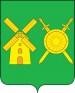 Муниципальное бюджетное общеобразовательное учреждение средняя общеобразовательная школа №9П Р И К А З от 23.03.2020 года                                                                       № _37____                                                                                                                                                     Об организации дистанционного обучения в МБОУ СШ№9 в условиях предупреждения распространения новой коронавирусной инфекцииРуководствуясь Постановлением Губернатора Нижегородской области «О введении в Нижегородской области особых мер для снижения рисков заболевания коронавирусом» и рекомендациями ТО Роспотребнадзор, на основании Федерального закона № 52-ФЗ от 30 марта 1999 года «О санитарно-эпидемиологическом благополучии населения», с целью профилактики новой коронавирусной инфекции, на основании заявлений родителей (законных представителей) обучающихся  1-11 классов, ПРИКАЗЫВАЮ: Организовать дистанционное обучение и обеспечить необходимые меры дистанционной  поддержки обучающихся МБОУ СШ №9 в период с 30.03.2020 года и до особого распоряжения.  Утвердить Положение об организации образовательного процесса с использованием электронного обучения и дистанционных образовательных технологий (приложение № 1).Утвердить алгоритм деятельности администрации МБОУ СШ № 9 по организации образовательной деятельности с применением электронного обучения и дистанционных образовательных технологий (приложение №2).Утвердить алгоритм деятельности учителя-предметника МБОУ СШ № 9 по организации образовательной деятельности с применением электронного обучения и дистанционных образовательных технологий (приложение № 3).Утвердить алгоритм деятельности классного руководителя МБОУ СШ № 9 по организации образовательной деятельности с применением электронного обучения и дистанционных образовательных технологий (приложение № 4).Учителям - предметникам  при организации урока в режиме видеоконференцсвязи с использованием платформы Скайп руководствоваться инструкцией (приложение № 5).Заместителя директора по УВР (Николаенко Е.В.) назначить ответственным за образовательную деятельность в МБОУ СШ №9 и подготовку обучающихся к ГИА-9 и ГИА-11.Заместителю директора по УВР (Николаенко Е.В.) в срок до 30.03.2020 года:Обеспечить внесение изменений в ООП, аннотации к рабочим программам учебных предметов, курсов, дисциплин в части форм обучения, технических средств обучения.Разработать изменения и дополнения в локальный нормативный акт МБОУ СШ №9, регламентирующий формы, периодичность и  порядок текущего контроля успеваемости и промежуточной аттестации обучающихся формах.Разработать расписание занятий на каждый учебный день в соответствии с учебным планом по каждой дисциплине, предусматривая дифференциацию 
по классам и сокращение времени проведения урока до 30 минут  .Обеспечить ежедневный контроль:- за организацией дистанционного обучения учителям предметниками;- за соблюдением учебной нагрузки, объемом домашних заданий обучающихся с учетом требований к условиям и организации обучения в общеобразовательных организациях (СанПиН 2.4.2.2821-10) ;-  за заполнением электронных журналов и дневников;- за реализацией образовательных программ в соответствии с ФГОС НОО, СОО и ФК ГОС в полном объеме;- проведением дистанционных, очных занятий, консультаций педагогическими работниками (время проведения урока сократить до 30 минут);- за прохождением образовательной программы в полном объеме.9. Классным руководителям 1-11 классов обеспечить информирование обучающихся и их родителей (законных представителей)  о возможности дистанционного обучения в МБОУ СШ№ 9 в условиях предупреждения распространения новой коронавирусной инфекции. С целью реализации образовательных программ и повышения качества подготовки учащихся классным руководителям и учителям-предметникам: 10.1 Организовать реализацию учебного плана в форме дистанционного обучения с использованием материалов Российской электронной школы https://resh.edu.ru/, ЦОР «Я-Класс» , учи.ру посредством  размещением необходимой информации через  АИС «Дневник.ру» для обучающихся и родителей (законных представителей) с ежедневным контролем за обучением;Оценивать самостоятельную работу  обучающихся с последующим выставлением оценок в журнал в графу журнала, соответствующую теме учебного занятия.Обеспечить информационную безопасность при выдаче логинов и паролей  для авторизации в системе, сохранении персональных данных участников дистанционного обучения. Учителям-предметникам ежедневно не позднее 15-00 предоставлять Николаенко Е.В. рабочие листы (приложение № 6). Отменить на период с 30.03.2020 года все кружки, секции а также проведение массовых внеклассных мероприятий.   Назначить ответственным за техническое сопровождение образовательной деятельности учителя информатики МБОУ СШ №9 ( Кеменов  А.И.)Для обучающихся, присутствующих в МБОУ СШ № 9 отменить кабинетную систему с 30.03.2020 года.Аруслановой Т.Ф. ознакомить педагогических работников под роспись с:14.1. Приказом Минобрнауки РФ от 23.08.2017 N 816 «Об утверждении Порядка применения организациями, осуществляющими образовательную деятельность, электронного обучения, дистанционных образовательных технологий при реализации образовательных программ», 14.2. Порядком организации и осуществления образовательной деятельности по основным общеобразовательным программам – образовательным программам начального общего, основного общего и среднего общего образования, утвержденный Приказом МОиН РФ № 1015 от 30.08.2013 года.Методическими рекомендациями 
по реализации образовательных программ начального общего, 
основного общего, среднего общего образования, образовательных программ среднего профессионального образования и дополнительных общеобразовательных программ с применением электронного обучения 
и дистанционных образовательных технологий.Ответственность за исполнение настоящего приказа оставляю за собой. Директор МБОУ СШ №9                                                             Н.С. Ибраева 